س1/ عرّف النقد.س2/ ما هو الغرض من دراسة النقد الأدبي؟س3/ يُلاحظ أن هناك عداء بين الناقد والأديب، وغالباً ما ينتصر الأديب. لماذا؟س4/ إن الناقد الجيد غالباً لا يكون أديباً جيداً. لماذا؟س5/ تحدث (تين) عن خضوع الأدب للعناصر الثلاثة :الجنس والوسط والزمن. ويعني بالجنس ...........، وبالوسط..........وبالزمن.........س6/ أجمع النقاد تقريباً على أن الأدب يتكون من عناصر أربعة هي : 1............2...............3...............4...............س7/ فسّر هذه الأبيات، مستنبطاً منها قضية الحنين إلى بيت الطفولة.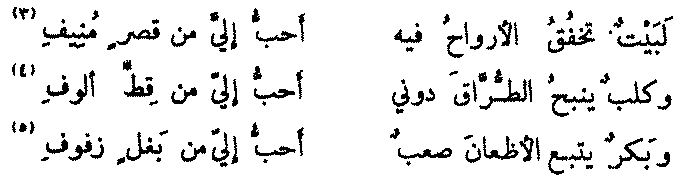 س8/  س9/ يلجأ الإنسان إلى الخيال لأمرين هما: 1................2............س10/  علل ما يأتي: للخيال صلة قوية وارتباط كبير بالعواطف.س11/س12/14/ ما هو الابتكار الأدبي؟ س15/ عرّف الأسلوب.س16/ ما المراد بالصورة؟ س17/ إن النقد هو الذي يستكشف ....... أو.....ويميز بين ......و.....س18/ من الفروق بين الأدب والنقد ..............................س19/ هناك من يحملون على النقد وينظرون إليه على أنه وسيط خطِر، فماذا ترى أنت؟س20/ ما هو أهم المناهج النقدية؟ س21/  على ماذا يقوم المنهج الفني ؟س22/  ماذا تخاطب المعاني في الصورة التجريدية ؟ وما الفرق بينها وبين الصورة التشخيصية؟س23/  لقد أخذت الأسلوبية تعنى بلغة الأدب، أو ما يسمى بلغة الاختيار، دخل هذا الاختيار في الدراسات الأسلوبية بمحورين؛ أذكرهما، واشرحهما باختصار. س24/  لا يستقل المنهج التاريخي  بنفسه. لماذا؟س25/  يبدو كثير من التكلف والتعسف في تأويلات المنهج النفسي وتعليلاته. لماذا؟س26/ ما هي وظيفة النقد الأساسية؟س27/ لماذا التقاويم والنتائج والأخبار المحلية والمعادلات الجبرية و...إلخ،  لا تسمى أدباً بحال من الأحوال. على حين أننا نعدَ أبياتاً من الشعر في فتاة أو زهرة أو خصلة من الشَعر أدباً؟ وماذا تقول في كتب التاريخ؟س28/  ما هو أبرز صفات (سمات) الأسلوب الأدبي؟ س29/ ماذا يعني هذا القول: (إنَّ الأسلوب هو الرجل نفسه) ؟س30/   للنقد الأدبي غايات ووظائف متعددة يمكننا إيجاز هذه الغايات أو الوظائف فيما يلي: 1........  2-....... 3-........4-..........س31/ لخص غاية النقد الأدبي ووظيفته.س32/ عدد أهم المناهج النقدية وتحدث عن منهج واحد بالتفصيل.س33/قبل تحديد المنهاهج النقدية ينبغي التنبيه إلى أمرين، هما:س34 /تحدث باختصار عن المنهج الفني.س35 / ما هي أهم خصائص المنهج التاريخي؟س36/ لـخـِّصْ بأسلوبك أهم النقاط التي يهتم بها المنهج النفسي.س37/  ما هي الخطوات التي تتبعها إذا أردت أن تتثبت من صحة نسبة أبيات من الشعر الى امرئ القيس؟س38/ ما هو أخطر مخاطر المنهج التاريخي؟س39/ يرى فرويد أن النشاط النفسي موزع بين قوى ثلاث هي:..........س 40/ عـَرِّف هذه المصطلحات: 1- الأنا العليا    2- الهو   3- الأنا   4- البنيوية س41/ ما الفرق بين الواقعية والواقعية الجديدة؟ أو الواقعية الفنية والواقعية الاشتراكية؟س42/ لقد أخذت الأسلوبية تعنى بلغة الأدب، أو ما يسمى بلغة الاختيار، دخل هذا الاختيار في الدراسات الأسلوبية بمحورين؛ أذكرهما، واشرحهما باختصار.س43/ ما هو أهم المناهج النقدية؟ س44/ يقوم المنهج الفني أولاً على ......وثانياً على ..........س45/ إن المعاني في الصورة التجريدية تخاطب ....  وفي الصورة التشخيصية تخاطب.....س46/ عرف هذه المصطلحات : 1- موت المؤلــــف     2-المنهج الاجتماعي 3-الفن  4- الأدب   س47/ لماذا لا يستقل المنهج التاريخي  بنفسه؟س48/ يبدو كثير من التكلف والتعسف في تأويلات المنهج النفسي وتعليلاته. لماذا؟س49/ ما معنى (موت المؤلف)؟س50/ ما هي الأقصوصة ؟س51/ ما هي الشخصية القصصية ؟ وما هي أنواعها؟        س52/ لقد أخذت الأسلوبية تعنى بلغة الأدب، أو ما يسمى بلغة الاختيار، دخل هذا الاختيار في الدراسات الأسلوبية بمحورين؛ أذكرهما، واشرحهما باختصار. س53/ املأ هذه الفراغات بكلمات أو عبارات أو جمل مناسبة:أ- لقد اتجه النقاد في دراساتهم اتجاهات متعددة: فبعضهم تناوله من الناحية التاريخية، وحجتهم في ذلك: (...........) وهذا ما اتجه إليه (.....)، فقد أبان خضوع الأدب لعناصر ثلاثة هي : (.....و .....و.....)                            س54/  ( الوحدة العضويّة ) هي ........  ونحكم على توفّرها (أي الوحدة العضويَّة) في القصيدة من خلال توفُّر العنصرين الآتيين :1...... 2.......س55/ شمل عصر النهضة المجالات الفكرية والعلمية والدينية، وأحدث ثورة وكانت  انعكاساته مهمة في التاريخ، وهذه النهضة ارتكزت على أُسسٍ معينة، عدد أهمها.س56/ عدد أهم النظريات في الفن، وعرِّف كل نظرية باختصار. س57/  التقاويم والنتائج والأخبار المحلية والمعادلات الجبرية و...إلخ،  لا تسمى أدباً بحال من الأحوال. على حين أننا نعد أبياتاً من الشعر في فتاة أو زهرة أو خصلة من الشَعر أدباً. لماذا؟س58/ لماذا  يبدو كثير من التكلف والتعسف في تأويلات المنهج النفسي وتعليلاته؟س59/  للنقد الأدبي غايات ووظائف، اذكرها باختصار.س60/  ما هو أخطر مخاطر المنهج التاريخي؟       س61 /  أجب عن فرع واحد فقط:   املأ هذه الفراغات بكلمات أو عبارات أو جمل مناسبة:  النقد الأدبي مكون من كلمتين: أدبي منسوب للأدب، وخير تعريف للأدب : أنه (........) ونقد، وهي كلمة تستعمل عادة بمعنى (........)، ومنه حديث أبي درداء: (( إن نقدت الناس نقدوك وإن تركتهم تركوك)) أي : (........). وتستعمل أيضاً بمعنى أوسع، وهو (........) وهذا يتفق مع اشتقاق الكلمة، فإن أصلها (.....). فمعنى النقد هنا هو: (......).                                                        (15 درجة)س 62/  عناصـر التجربة الشعرية هي: 1- الوجدان  2 ..... 3 ..... والوجـدان هو:....... ومن الشروط الواجب توافرها فى الوجدان: 1ـ الصدق   و 2ـ ...... وللصدق مفهومان، هما : 1.....   2- .....                                                س63/ عَرِّف هذه المصطلحات:  1- الهو   2- الأنا   3- البنيوية   4-المنهج الاجتماعي         5- السرد    س64/  ما هو أهم نظريات الجمال في ( العصر اليوناني ) فقط؟س65/ علل قولهم : إنَّ العاطفة هي التي تمنح الأدب الصفة التي نسميها بالخلود.س66/ لماذا الأدب ذاتي، أما النقد فذاتي موضوعي.س 67/ لا يستقل المنهج التاريخي  بنفسه.إقرأ القصيدة جيداً ثم أجب باختصار :س68/ اذكر معاني خمس من المفردات التالية :السحر،  ينأى ،  الكروم ، وهناً ، غور ، تعانق ، الغيوم ، تذوب. س69/ يلاحظ استخدام الشاعر للجمل الاسمية مما يوحي بـ(..........) ويعقبها بالجمل الفعلية التي تسبب (..................) أما استخدام الشاعر للأفعال المضارعة فللدلالة على (............).س70/  نجد في قوله : عيناك حين تبسمان : (......) حيث أعطى وظيفة الفم للعين .ونجد استعارة ....... إذ شبه العينَ بـ (...................) .س71/ تكرار كلمة (مطر) يدل على (.......................).س72/ أكمل هذه الفراغات:   1- إن الناقد عادة يميل إلى مهاجمة الابتكار الذي يدعو إليه الأديب، لأن ............................س73/ الأدب يتصل بالطبيعة اتصالاً مباشراً، على حين يراها النقد من خلال.................................................................س74/ إن الأدب ذاتي لأنه ..................إن النقد ذاتي موضوعي: أ/ ذاتي لأنه ................ ب/ وموضوعي من جهة أنه............س75/ وظيفة النقد الأساسية هي أن ينير سبيل الأدب أمامنا ويغرينا بالسير فيه ويلفتنا إلى ما فيه من جمال لا نستطيع إدراكه بأنفسنا. لماذا؟ س76/  إنَّ العاطفة هي التي تمنح الأدب الصفة التي نسميها بالخلود. اشرح هذه العبارة بالتفصيل.س77/ (إن الأسلوب هو الرجل نفسه) اشرح هذه العبارة باختصار.  س78/  أكمل هذه الفراغات:1- إن الناقد عادة يميل إلى مهاجمة الابتكار الذي يدعو إليه الأديب، لأن ..................2- الأدب يتصل بالطبيعة اتصالاً مباشراً، على حين يراها النقد من خلال.......................س79/ عرّف الدكتور ( محمد النويهي ) الفن بأنّه: هو الإنتاج البشري، الذي يعبر عن عاطفة منتجهِ نحو الوجود، وموقفهِ منه، تعبيراً منظماً مقصوداً، يثير في متلقيهِ نظير ما أثاره الوجود في منتجهِ من عاطفة أو موقف.اشرح هذا التعريف في ضوء ما درسته وقرأته واستمعت إليه من محاضرات.س80/ عدِّد أهم النظريات في الفن، وتحدث عن كل واحدة بسطر أو سطرين.س81/ أكمل هذه الفراغات: 1- نظرية ديدرو تسمى بـ (................)، فالجمال عنده: هو الذي يحتوي في نفسه، وفي خارج نطاق الذات، على ما يثير في المرء فكرة العلاقات.  وفرّق بين ما هو جميل وما هو.........، كما فرّق بين الجمال .......، وقال: إنَّ كل إنسان عليه أن يكون .........، وعرّف .......... بأنّهُ: (قوة مكتسبة بالتجارب المتكررة)، ويعتقد ديدرو: أنَّ تصوير الفضيلة ..........، وإنَّ الرذيلة ..........2- نظرية سقراط في الجمال تسمى بـ ( ............. )،و يقول :.................................أما نظرية (........) فتسمى بـ ( الميتافيزيقية ) أو ( المثالية )، ويقول: الجمال في حقيقتهِ .........، يتجسَّد في بعض الأشياء فيجعلها تبدو جميلة، والأشياء الجميلة المحسوسة ليست جميلة في حدِّ ذاتها، وإنّما صارت جميلة؛ لأنَّ ......................ولكن نظرية أرسطو تسمى بـ ( .............. )، ويقول: إنَّ العقل يدرك الجمال؛ نظراً ..............................................، أو في .........................، ونتيجة اعتماده على ..........................س82/  ما هو التناص؟ استخرج التناص في هذا النص الشعري للشاعر أحمد مطر بعنوان : قلة الأدبقرأت في القرآن:(( تبت يدا أبي لهبْ))فأعلنت وسائل الإذعان :((إنَّ السكوت من ذهبْ))أحببت فقري.. لم أزل أتلو:((وتبْما أغنى عنه ماله وما كسبْ))فصُودرتْ حَنجَرتيبِجُرْمِ قلة الأدبْوصودِرَ القرآنْلأنّه.. حرّضني على الشغبْ!س83/ عـَرِّف أربعة من هذه المصطلحات: 1- النظرية المادية    2- التناص    3- الحداثة 4- الحوار السردي   5- نظرية الفيض 6 - الشخصية المدورة.س84/ عناصـر التجربة الشعرية هي: 1- الوجدان  2 ..... 3 ..... والوجـدان هو:....... ومن الشروط الواجب توافرها فى الوجدان: 1ـ الصدق   و 2ـ ...... وللصدق مفهومان، هما : 1.....   2- .....                                            س85/ املأ هذه الفراغات بكلمات أو عبارات أو جمل مناسبة:لقد اتجه النقاد في دراساتهم اتجاهات متعددة: فبعضهم تناوله من الناحية التاريخية، وحجتهم في ذلك: (...........) وهذا ما اتجه إليه (.....)، فقد أبان خضوع الأدب لعناصر ثلاثة هي : (.....و .....و.....).س86/ للناقد الأدبي وظائف يقوم بها، اذكر منها أربع وظائف فقط.س87/ أنّ فكرة الجمال عند هيجل مرّت بثلاث مراحل، عددها. س88/ أقام شوبنهور ترتيباً تصاعدياً للفنون أذكره، مراعياً الترتيب.س89/ إذا كان الأدب بطبيعته ينزع إلى الحرية المطلقة والتجديد، واكتشاف آفاق جديدة يحلّق فيها ويعبر عنها، فإن النقد..........س90/ فصل القول في قول محمد مندور : ((التحدث عن المعنى والمبنى كالتحدث عن شفرتي المقص، والتساؤل عن جودة أحدهما كالتساؤل عن أي ا لشفرتين أقطع)).عيناكِ غابتا نخيلٍ ساعةَ السحرأو شرفتانِ راحَ ينأى عنهُما القمر 
عيناكِ حين تبسمانِ تُورقُ الكروم
وترقصُ الأضواءُ.. كالأقمارِ في نهر
يرجُّهُ المجدافُ وَهْناً ساعةَ السحر... 
كأنّما تنبُضُ في غوريهما النجوم 
وتغرقان في ضبابٍ من أسىً شفيف
كالبحرِ سرَّحَ اليدينِ فوقَهُ المساءدفءُ الشتاءِ فيه وارتعاشةُ الخريفوالموتُ والميلادُ والظلامُ والضياءفتستفيقُ ملء روحي، رعشةُ البكاءونشوةٌ وحشيةٌ تعانق السماءكنشوةِ الطفلِ إذا خاف من القمركأنَّ أقواسَ السحابِ تشربُ الغيوم.. وقطرةً فقطرةً تذوبُ في المطر...وكركرَ الأطفالُ في عرائش الكرومودغدغت صمتَ العصافيرِ على الشجرأنشودةُ المطرمطرمطرمطر